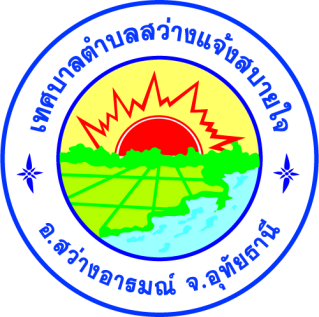 เทศบาลตำบลสว่างแจ้งสบายใจ99 หมู่ 3 ตำบลสว่างอารมณ์    อำเภอสว่างอารมณ์   จังหวัดอุทัยธานี   61150  โทร 0-5659-052  www.sawangjang.go.thจดหมายข่าว			งานจัดเก็บรายได้เทศบาลตำบลสว่างแจ้งสบายใจขอเชิญยื่นแบบแสดงรายการและชำระภาษี ประจำปี 2562   ณ ชั้น 1 งานจัดเก็บรายได้ ส่วนการคลัง เทศบาลตำบลสว่างแจ้งสบายใจวันจันทร์ – วันศุกร์ 08.30 – 16.30 น.    (ทุกวันทำการ ไม่หยุดพักเที่ยง)  ภาษีบำรุงท้องที่   ยื่นแบบแสดงรายการที่ดินและชำระภาษีได้ตั้งแต่วันที่ 2 มกราคม – 30 มกราคม 2562ภาษีโรงเรือนและที่ดิน  ยื่นแบบแสดงรายการทรัพย์สิน ตั้งแต่วันที่ 2 มกราคม – 31 มีนาคม 2562ภาษีป้าย  ยื่นแบบแสดงรายการเสียภาษี ตั้งแต่วันที่ 2 มกราคม – 31 มีนาคม 2562